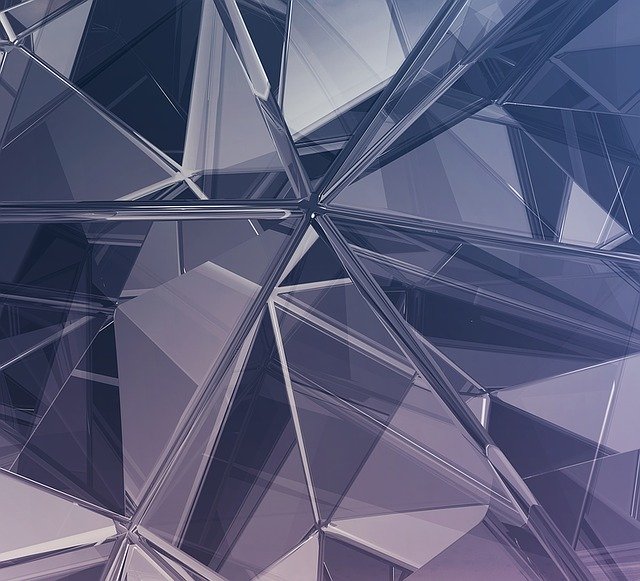 Max Mustermann M.A.Musterstr. 1, 12334 Musterdorf    	max@mustermail.de   12345/12345Geburtsdatum/-ort:	14. August 19XXFamilienstand:		LedigBerufserfahrung10/20XX bis heute		Musterfirma GmbH & Co. KG  ǀ  Musterhausen				Leiter UnternehmenskommunikationAufgabe 1, Aufgabe 2Aufgabe 3, Aufgabe 4Besondere Erfolge & Projekte: bitte eintragen06/20XX bis 10/20XX		Muster AG  ǀ  Musterstadt				Mitarbeiter UnternehmenskommunikationAufgabe 1, Aufgabe 2Aufgabe 3, Aufgabe 4Besondere Erfolge & Projekte: bitte eintragenBildungsweg08/20XX bis 06/20XX		Fachhochschule Musterstadt  ǀ  Musterstadt				Masterstudiengang MedienkommunikationNote: 1,2, Abschluss: Master of Arts08/20XX bis 06/20XX		Fachhochschule Musterstadt  ǀ  Musterstadt				Bachlorstudiengang MedienkommunikationNote: 1,8, Abschluss: Bachelor of Arts08/20XX bis 06/20XX		Mustergymnasium  ǀ  Musterstadt				AbiturBesondere KenntnisseIT-Kenntnisse			Microsoft Windows & Office  ǀ  SAP R/3  ǀ   WordPressFremdsprachen		Englisch  (C2)  ǀ  Französisch (B2)WeiteresHobbys				Wandern  ǀ  Reisen  ǀ  LesenReferenzpersonenPerson A			Unternehmen & Position  ǀ  KontaktdatenPerson B			Unternehmen & Position  ǀ  Kontaktdaten